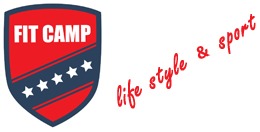 Płatności i warunki uczestnictwa w obozach sportowych Fit CampSzczegóły dotyczące płatności znajdują się na stronie danego obozu oraz w potwierdzeniach rezerwacji swojego miejsca na danym turnusie. Prosimy dokonać rezerwacji obozu danego obozu poprzez: rezerwację online, telefonicznie lub mailowo biuro@fitcamp.pl. Z zakładki obozy sportowe prosimy pobrać kartę obozowicza i wypełnioną przez rodziców zabrać ze sobą lub wysłać na adres mailowy biuro@fitcamp.plFundacja Fit CampAkademia Wychowania Fizycznego Józefa Piłsudskiegow Warszawieul. Marymoncka 34, Budynek 36 lok. 200-968 WarszawaNazwa banku: Bank BZWBKRachunek bankowy: 28 1090 1694 0000 0001 3216 8560Tytułem: obóz Fit Camp + imię i nazwisko uczestnika + turnusOgólne warunki uczestnictwaw obozach Fit Camp§ 1 Postanowienia ogólne.1. Ustala się ogólne warunki uczestnictwa w obozach zawartych w ofercie obozowej Fundacji Fit Camp zorganizowanych przez Organizatora Turystyki w rozumieniu przepisów ustawy z dnia 29 sierpnia 1997 r. o usługach turystycznych / tekst jednolity: Dz. U. z 2001 r. Nr 55, poz. 578, z późn. zm./.2. Organizator oświadcza, że organizacja każdego obozu zgłaszana jest do właściwego kuratorium oświaty.§ 2 Zawarcie umowy.1. Zawarcie umowy z Klientem następuje po dokonaniu zgłoszenia na obóz, zapoznaniu się przez niego z ofertą Organizatora, warunkami uczestnictwa, regulaminem obozu oraz podaniu pełnych danych teleadresowych i wpłaceniu zaliczki w wysokości 30% ceny obozu w terminie ustalonym przez Organizatora. Wpłacenie zaliczki jest równoznaczne z akceptacją warunków uczestnictwa oraz regulaminu obozu.2. Uczestnictwo w obozach osób niepełnoletnich wymaga wyrażenia zgody jej opiekunów prawnych na karcie obozowej organizatora pobranej ze strony www.fitcamp.pl.Istnieje możliwość:-dostarczenia wypełnionej karty obozowej najpóźniej w dniu obozu.-wysłanie wypełnionej karty obozowej drogą elektroniczną na adres biuro@fitcamp.pl  3. Uregulowanie pełnej należności za udział w obozie, powinno nastąpić w terminie określonym przez Organizatora lub uzgodnionym z Organizatorem. Nie wywiązanie się przez Klienta z powyższych uzgodnień będzie równoznaczne z odstąpieniem od umowy.4. W przypadku, gdy karta obozowa zostanie błędnie wypełniona lub niepodane zostaną wszystkie dane, Klient ma obowiązek podjąć niezbędne czynności mające na celu poprawienie informacji zawartych w karcie na podstawie zgłoszonych przez Organizatora błędów. § 3 Warunki płatności.1.Ceny usług i świadczeń dla Klientów są cenami umownymi i obejmują podatek od towarów i usług.2.Miejscem spełnienia świadczenia pieniężnego przez Klienta wynikającego z zawartej umowy jest wskazany przez Organizatora rachunek bankowy Nazwa banku: Bank BZWBKRachunek bankowy: 28 1090 1694 0000 0001 3216 85602.Cała należność za obóz winna zostać wpłacona przez Klienta w terminie wyznaczonym przez Organizatora przed rozpoczęciem obozu chyba, że strony zastrzegą inny termin płatności w formie pisemnej (podanie).§ 4 Przeniesienie przez Klienta przysługujących mu uprawnień na rzecz osoby trzeciej.1.Klient może bez zgody Organizatora przenieść na osobę spełniającą warunki udziału w obozie wszystkie przysługujące prawa z tytułu umowy o świadczenie usług turystycznych, jeżeli jednocześnie osoba ta przyjmie wszystkie wynikające z tej umowy obowiązki.2. Przeniesienie praw i przyjęcie obowiązków, o których mowa w pkt. 1 jest skuteczne wobec Organizatora, jeżeli Klient zawiadomi go pisemnie o tym co najmniej 10 dni przed terminem rozpoczęcia obozu.§ 5 Zmiana świadczeń, świadczenia zastępcze.1. W przypadku wystąpienia nieprzewidzianych okoliczności, niezależnych od Organizatora, przed rozpoczęciem obozu, w wyniku których Organizator jest zmuszony zmienić istotne warunki umowy z Klientem – Organizator niezwłocznie powiadomi o tym Klienta na piśmie lub w inny skuteczny sposób. W takiej sytuacji Klient powinien niezwłocznie poinformować Organizatora, czy przyjmuje proponowaną zmianę umowy czy odstępuje od umowy z natychmiastowym zwrotem wszystkich wniesionych świadczeń i bez obowiązku zapłaty kary umownej czy też innych kosztów i opłat.2. Organizator zastrzega sobie prawo do zmiany programu obozu lub informacji zawartych przed rozpoczęciem obozu lub w uzasadnionych przypadkach także w tracie trwania obozu, jednakże zmiany te nie mogą powodować zmian istotnych w realizacji organizowanego obozu, o których mowa w pkt. 1, a standard świadczeń zostanie zachowany.3. Organizator może dokonać zmian kadry obozu, jeśli z przyczyn niezależnych opiekun lub kierownik nie mogą wziąć udziału w imprezie turystycznej, nie jest to uważane za istotną zmianę warunków umowy.4. Organizator zastrzega sobie możliwość odwołania obozu względnie świadczeń jeśli ich realizacja jest niebezpieczna dla życia i zdrowia uczestników z niezależnych od Organizatora powodów i okoliczności (siła wyższa).5. Organizator, jeżeli w czasie trwania nie wykonuje przewidzianych usług, stanowiących istotną część programu tej imprezy turystycznej, jest zobowiązany, bez obciążenia Klienta dodatkowymi kosztami, wykonać w ramach tego obozu odpowiednie świadczenie zastępcze.§ 6 Zmiana cen.1. Cena ustalona w umowie może ulec nie znacznej zmianie pod warunkiem, że Organizator udokumentuje wpływ na podwyższenie.2. O wzroście ceny obozu Klient zostanie poinformowany w formie pisemnej przez Organizatora na co najmniej 20 dni przed datą rozpoczęcia obozu.§ 7 Prawa Klienta.1. Klient ma prawo do świadczeń określonych w ofercie stanowiącej część umowy.2. Klient w trakcie trwania obozu uprawniony jest do korzystania z fachowej pomocy i opieki przedstawicieli Organizatora, a na Organizatorze spoczywa ten obowiązek.3. Klient może wnieść zastrzeżenia/reklamację co do organizowanych obozów, co nastąpić powinno niezwłocznie, w terminie maksymalnie 30 dni od jej zakończenia.§ 8 Obowiązki Klienta.1. Klient obozu zobowiązany jest do posiadania dokumentu tożsamości, oraz do przestrzegania przepisów i prawa obowiązującego w Rzeczpospolitej.2. Klient obozu podporządkuje się regulaminowi oraz zaleceniom i wskazówkom wychowawców, kierownika obozu, względnie osób realizujących usługi lub świadczenia. W szczególności zabronione jest posiadanie i palenie tytoniu, posiadanie i zażywanie narkotyków, posiadanie i picie alkoholu oraz samowolne oddalanie się od grupy.3. W przypadku poważnego naruszenia reguł obozu Organizator może rozwiązać z Klientem umowę w trybie natychmiastowym i skreślić go z listy obozu bez prawa zwrotu wniesionych świadczeń za nie wykorzystane świadczenia. W takim przypadku wszelkie koszty związane z dalszym pobytem i powrotem obciążają Klienta. Opiekunowie prawni Klienta niepełnoletniego zobowiązani są odebrać go w przeciągu 48 godzin na własny koszt. W przypadku nieodebrania skreślonego z listy Klienta, Organizator zastrzega sobie prawo do przekazania go pod opiekę właściwych władz (policja).4. Klienci obozu zobowiązani są do dbania o czystość w zajmowanych przez siebie pokojach.5. Klient lub jego opiekun prawny ponosi odpowiedzialność za wszelkie wyrządzone przez niego szkody w trakcie trwania obozu.6. Klient (prawny opiekun Klienta) dokonując zgłoszenia na obóz deklaruje, że stan zdrowia Klienta umożliwia bez przeciwskazań udział w takim obozie. Jednocześnie oświadcza, że w przypadku zachorowania w trakcie obozu zwalnia leczących lekarzy, opiekę medyczną z obowiązku zachowania tajemnicy lekarskiej względem Ubezpieczyciela oraz wyraża zgodę na udostępnienie Ubezpieczycielowi dokumentacji medycznej.§ 9 Ubezpieczenia.1. Organizator posiada Polisę ubezpieczeniową wystawianą każdorazowo na podstawie imiennej listy uczestników przed każdym obozem.§ 10 Reklamacje.1. W przypadku niewykonania bądź nienależytego wykonania umowy o świadczenie usług turystycznych przez Organizatora lub osobę z nim współpracującą, Klientowi przysługuje prawo do reklamacji.2. Jeżeli w trakcie trwania obozu Klient stwierdzi wadliwe wykonanie umowy, powinien niezwłocznie zawiadomić o tym wykonawcę usługi oraz Organizatora lub jego Przedstawiciela.3. Reklamację w formie pisemnej Klient winien złożyć u Organizatora na miejscu lub niezwłocznie w siedzibie firmy po wykonaniu usługi.4. Organizator jest zobowiązany do rozpatrzenia reklamacji w formie pisemnej w terminie 30 dni od dnia doręczenia reklamacji. § 11Odpowiedzialność Organizatora.1. Organizator odpowiada za niewykonanie lub nienależyte wykonanie umowy dotyczącej danej imprezy, chyba że wykonanie lub nienależyte wykonanie jest spowodowane wyłącznie:a. Działaniem lub zaniechaniem osób trzecich, nie uczestniczących w wykonywaniu usług przewidzianych w umowie, jeżeli tych działań lub zaniechań nie można było przewidzieć ani uniknąć.b. Siłą wyższą.2. Organizator nie odpowiada za bagaż skradziony, zagubiony lub zniszczony z braku staranności Klienta.3. Na obozach ze względu na specyfikę imprezy rzeczy cenne i wartościowe (w szczególności aparaty telefoniczne, komputery, tablety, odtwarzacze i gry elektroniczne) oraz pieniądze należy przekazać do depozytu opiekunom. Organizator nie ponosi odpowiedzialności za kradzieże i zniszczenie ww. rzeczy nie oddanych do depozytu.4. Opiekę nad grupą na obozie sprawuje kierownik obozu i wychowawcy zatwierdzeni we właściwym kuratorium. Organizator nie zapewnia opieki pilota na wyżej wymienione imprezy, chyba że w umowie lub programie imprezy zaznaczono inaczej.§ 11 Rezygnacja z imprezy / odstąpienie od umowy/.1. Rezygnacja (odstąpienie od umowy) lub wybór innego terminu imprezy realizowanej przez Organizatora przez Klienta, z wyłączeniem sytuacji, o których mowa w §4, wymaga pisemnego oświadczenia.2. W sytuacjach, o których mowa w pkt.1, Organizator, z uwagi na poniesione koszty, zastrzega sobie prawo dochodzenia od klienta odstępnego przewidzianego w art. 396 kodeksu cywilnego na zasadach określonych w n. w. pkt 3.3. W przypadku rezygnacji lub zmiany terminu imprezy turystycznej przez Klienta, Organizator zastrzega sobie prawo do dokonania potrąceń w wysokości kosztów rzeczywiście poniesionych przez Organizatora do chwili doręczenia mu oświadczenia Klienta o rezygnacji lub zmianie terminu imprezy. Organizator wskazuje przy tym informacyjnie, iż średnie koszty tych potrąceń kształtują się w zależności od terminu rezygnacji w kwotach w praktyce odpowiadających:a. 30% ceny za obóz przy rezygnacji w terminie powyżej 50 dni przed rozpoczęciem imprezy,b. 40% ceny za obóz przy rezygnacji pomiędzy 50 a 35 dniem przed rozpoczęciem imprezy,c. 60% ceny za obóz przy rezygnacji pomiędzy 34 a 20 dniem przed rozpoczęciem imprezy,d. 70% – 100% ceny za obóz przy rezygnacji poniżej 20 dni przez rozpoczęciem imprezy,e. Organizator zachowując należytą staranność podejmuje odpowiednie działania mające na celu ograniczenie kosztów rzeczywistych i tym samym strat poniesionych przez Klienta w związku z rezygnacją z imprezy biorąc również pod uwagę indywidualne okoliczności danego Klienta.4. Klient może podjąć dodatkowe ubezpieczenie kosztów rezygnacji z imprezy turystycznej, co wiąże się z dodatkową opłatą. 5. W przypadku konieczności rezygnacji z imprezy Klient może przenieść wszystkie uprawnienia przysługujące mu z tytułu podpisanej umowy zFundacją Fit Camp na osobę spełniającą warunki udziału w danej imprezie. Spełnianie warunków, o których mowa musi zostać uzgodnione z Organizatorem obozu.               6. Organizator zastrzega sobie możliwość odwołania obozu jeśli liczba uczestników obozu nie osiągnie zakładanego minimum połowy uczestników. Odwołanie obozu z powodu zbyt małej liczby uczestników nie może nastąpić w terminie krótszym niż 20 dni od planowanej daty jego rozpoczęcia.§ 12 Transport.1. W ramach organizowanego obozu organizator zapewnia transport    autokarem z Warszawy na trasie  (Warszawa-Gdańsk, Gdańsk-Warszawa)2. Z uwagi na to iż, obozy Fundacji Fit Camp maja zasięg ogólnopolski w związku z tym uczestnicy obozu mogą zostać przywiezieni przez rodzica/ów lub opiekuna prawnego w miejsce odbycia obozu w dniu rozpoczęcia turnusu.MIEJSCE ZBIÓRKI NA WYJAZD Z WARSZAWY:Wyjazd z Warszawy:- w dniu 10.07.2016r o godz 9:00- w dniu 24.07.2016r o godz: 9:00 Miejsce zbiórki na parkingu VII Liceum Ogólnokształcące im. J. Słowackiego w Warszawie ul. Wawelska 4602-067 WarszawaMIEJSCE ZBIÓRKI W GDAŃSKU:Zbiórka osób w Domu Studenckim Akademii Wychowania Fizycznego i Sportu w Gdańsku im. Jędrzeja Śniadeckiego przy ul. Czyżewskiego 33 – na terenie AWFiS:- w dniu 10.07.2016r o godz 13:00- w dniu 24.07.2016r o godz: 13:00 Miejsce obozu:Akademia Wychowania Fizycznego i Sportu im. Jędrzeja Śniadeckiegoul. Kazimierza Górskiego 1GdańskW przypadku pytań bądź niejasności zawsze jesteśmy do dyspozycji  telefonicznie 796-801-880  oraz mailowo biuro@fitcamp.pl§ 13 Postanowienia końcowe.1. Organizator ma prawo do wykorzystania zdjęć oraz filmów z udziałem Klienta zrobionych w trakcie trwania obozu w materiałach reklamowych Fundacji Fit Camp (ulotki, strony www, social media, tv)2. Organizator ma prawo przeprowadzać promocje, oferty specjalne dotyczące oferty imprez, np. First Minute, Last Time, konkursy oraz innego rodzaju akcje marketingowe, podczas których może proponować potencjalnym klientom m.in. rabaty. Organizator może realizować tego typu działania w dowolnym czasie.3. Klient opłaca wyjazd zgodnie z obowiązującym w momencie zapisu na imprezę cennikiem dotyczącym tego wyjazdu. Ceny ofert specjalnych nie mogą być powodem do jakichkolwiek roszczeń klienta.4. W zakresie nieuregulowanym w umowie i ogólnych warunkach uczestnictwa mają zastosowanie przepisy ustawy o usługach turystycznych, kodeksu cywilnego oraz inne przepisy dotyczące ochrony konsumenta.5. Ustala się jako właściwy do rozstrzygania ewentualnych sporów sąd właściwy Sąd powszechny.6. Nabywca wyraża zgodę na zachowanie i przetwarzanie jego danych osobowych dla potrzeb Organizatora zgodnie z Ustawą o Ochronie Danych Osobowych. Nabywca ma prawo wglądu i zmiany danych lub prośby o usunięcie danych z bazy danych. Prosimy o zapoznanie się z następującymi szczegółami:1.Zapoznanie się z przesyłanymi szczegółami dotyczącymi poszczególnych turnusów2.Transport autokarowy zapewnia organizator Warszawa-Gdańsk, Gdańsk-Warszawa.Z uwagi na to iż, obozy Fundacji Fit Camp maja zasięg ogólnopolski w związku z tym uczestnicy obozu mogą zostać przywiezieni przez rodzica/ów lub opiekuna prawnego w miejsce odbycia obozu w dniu rozpoczęcia turnusu o godz: 13:00Akademia Wychowania Fizycznego i Sportu im. Jędrzeja Śniadeckiegoul. Kazimierza Górskiego 1Gdańsk3.W przypadku pojawienia się problemów z dotarciem na zbiórkę, prosimy o kontakt.4.W przypadku chęci, przekazanie pieniędzy wychowawcy w opisanej, otwartej kopercie (imię i nazwisko, kwota) – każdorazowo są przeliczane w obecności wychowawcy5.W przypadku wystąpienia konieczności podawania dziecku leków, prosimy o przekazanie ich wychowawcy lub kierownikowi w opisanej kopercie lub pudełku (imię, nazwisko, dawkowanie)6.Jeśli występują inne ważne informacje o dziecku, np. stanie jego zdrowia prosimy ująć tą informację w karcie uczestnika Kontakt z dzieckiem na obozieDzieci mają telefony przez cały obóz, bez ograniczeń godzinowych. Jednak bardzo duża liczba zajęć i atrakcji powoduje czasami, że nie mają kiedy odebrać czy zadzwonić, bo naprawdę dzieje dużo i intensywnie. Jeśli więc dziecko nie odbiera, ponieważ trwają zawody, warsztaty albo inne zajęcia to zawsze możecie Państwo zadzwonić na numer obozowy, który otrzymujecie w pierwszym dniu obozu, dzięki temu macie bezpośredni kontakt z opiekunami i kierownikiem, otrzymujecie również bezpośredni numer do kierownika oraz do obiektu. My niezwłocznie przekazujemy słuchawkę dziecku.